SUMMONS TO COUNCILLORS, INVITATION TO OTHER INTERESTED PERSONS TO ATTENDNotice is hereby given that a meeting of the Parish Council is to be held on at 6.30pm on Monday 6th November 2023 at racetrack hospitality suite. AGENDATony Holden (clerk)                                                                                 26th October 2023                                  31, Ashleigh Gardens, Wymondham NR18 0EX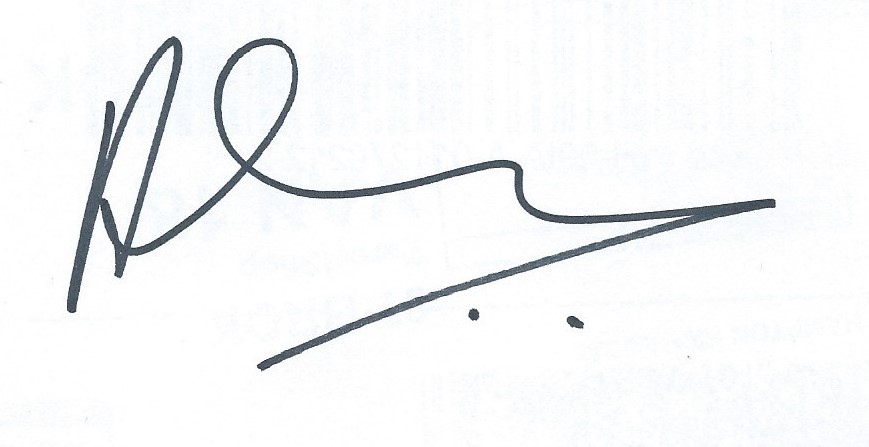 supportingpaper1Chairperson open the meeting, and ask if anyone wishes to record the meeting, and if so to remind those present of the appropriate guidelines 2Apologies for absences3Declarations of interest4*To resolve that the minutes of the Council meeting held on 20th September 2023 are a correct recordA5Public participation – members of the public are invited to make representations, ask questions, or give evidence to the meeting in respect of items on the agenda. In accordance with standing order 3 (parts 5-7) this item shall be limited to 20 minutes unless directed by the chair of the meeting.6Reports from county Councillor7Reports from District Councillors8To receive updates on matters from previous meetings including but not limited to .. Defibrillator funding9To consider the proposed development of the land at North End, including the provision of amenity land and decide the council’s responseB11Planning applications – to consider applications etc. as advised by Breckland District Council –No applications were recieved at the time of the production of this agenda12Finance –Financial report at end of October 2023Cashbook balance                              £ 4,313.15                                                         Clerk salary July, August, September & October £695.76Stationary (printer ink & envelopes)                       £50.50Postage stamps                                                      £10.00                                                                                              Sub Total  £756.26HMRC                                                                     £43.40DM payroll services                                                £60.00Breckland DC election costs                                   £75.00 New balance carried forward                   £3378.49To confirm mandate changes13To discuss the possible advantages to the village of the council joining CPRE (formerly known as the campaign for the protection of rural England)14 Purchase of laptop to be used exclusively for council business15To note next meeting date January - to be confirmed 